Об утверждении состава и Положения о Единой комиссии по проведению всех видов торгов на право заключения договоров аренды, договоров безвозмездного пользования, договоров доверительного управления имуществом, договоров купли-продажи, иных договоров, предусматривающих переход прав владения и (или) пользования в отношении муниципального имущества в электронной форме           В соответствии с Гражданским кодексом Российской Федерации, Федеральным законом от 21.12.2001 г. N 178-ФЗ "О приватизации государственного и муниципального имущества", Постановлением Правительства Российской Федерации от 27.08.2012 г. N 860 "Об организации и проведении продажи государственного или муниципального имущества в электронной форме", Постановлением Правительства Российской Федерации от 10.09.2012 г. N 909 "Об определении официального сайта Российской Федерации в информационно-телекоммуникационной сети "Интернет "для размещения информации о проведении торгов и внесении изменений в некоторые акты Правительства Российской Федерации", Решением Совета депутатов сельского поселения Новочеркутинский сельсовет от 15.12.2020г. № 192-рс "О Порядке управления и распоряжения имуществом, находящимся в муниципальной собственности сельского поселения Новочеркутинский сельсовет Добринского муниципального района Липецкой области»" и Уставом сельского поселения, администрация сельского поселения Новочеркутинский сельсовет:ПОСТАНОВЛЯЕТ:  1. Создать Единую комиссию по проведению всех видов торгов на право заключения договоров аренды, договоров безвозмездного пользования, договоров доверительного управления имуществом, договоров купли-продажи, иных договоров, предусматривающих переход прав владения и (или) пользования в отношении муниципального имущества в электронной форме согласно приложению № 1 к настоящему постановлению.2. Утвердить Положение о единой комиссии по проведению всех видов торгов на право заключения договоров аренды, договоров безвозмездного пользования, договоров доверительного управления имуществом, договоров купли-продажи, иных договоров, предусматривающих переход прав владения и (или) пользования в отношении муниципального имущества в электронной форме согласно приложению № 2 к настоящему постановлению.3. Настоящее постановление вступает силу с даты его официального обнародования.6. Контроль за исполнением настоящего постановления оставляю за собой         Глава администрации сельского         поселения Новочеркутинский сельсовет                            Е.Е. ЗюзинаПриложение № 1 к постановлениюадминистрации сельского поселения Новочеркутинский сельсоветДобринского муниципального районаЛипецкой областиот 24.08.2022  № 57СОСТАВЕдиной комиссии по проведению всех видов торгов на право заключения договоров аренды, договоров безвозмездного пользования, договоров доверительного управления имуществом, договоров купли-продажи, иных договоров, предусматривающих переход прав владения и (или) пользования в отношении муниципального имущества в электронной формеПриложение № 2 к постановлениюадминистрации сельского поселения Новочеркутинский сельсоветДобринского муниципального районаЛипецкой областиот 24.08.2022  № 57ПОЛОЖЕНИЕо Единой аукционной комиссии по проведению всех видов торгов на право заключения договоров аренды, договоров безвозмездного пользования, договоров доверительного управления имуществом, договоров купли-продажи, иных договоров, предусматривающих переход прав владения и (или) пользования в отношении муниципального имущества в электронной форме1. Общие положения1.1. Настоящее Положение устанавливает порядок организации и проведения всех видов торгов на право заключения договоров аренды, договоров безвозмездного пользования, договоров доверительного управления имуществом, договоров купли-продажи, иных договоров, предусматривающих переход прав владения и (или) пользования в отношении муниципального имущества в электронной форме.1.2. Единая  комиссия по проведению всех видов торгов на право заключения договоров аренды, договоров безвозмездного пользования, договоров доверительного управления имуществом, договоров купли-продажи, иных договоров, предусматривающих переход прав владения и (или) пользования в отношении муниципального имущества в электронной форме (далее - Комиссия) является постоянно действующей, создана в целях координации работы по подготовке и проведению торгов. Комиссия осуществляет функции при проведении всех видов торгов.1.3. В своей деятельности Комиссия руководствуется Гражданским кодексом Российской Федерации, Федеральным законом от 21 декабря 2001 N 178-ФЗ "О приватизации государственного и муниципального имущества", постановлением Правительства Российской Федерации от 27.08.2012 г. N 860 "Об организации и проведении продажи государственного или муниципального имущества в электронной форме", и настоящим Положением.1.4. Состав Комиссии утверждается муниципальным правовым актом администрации сельского поселения Новочеркутинский сельсовет Добринского муниципального района Липецкой области (далее - муниципальным правовым актом).Замена члена комиссии осуществляется только на основании постановления администрации сельского поселения Новочеркутинский сельсовет.2. Права и обязанности Комиссии2.1. Комиссия в сроки, устанавливаемые документами о проведении торгов:- рассматривает принятые от претендентов заявки с прилагаемыми к ним документами, проверяет правильность оформления представленных претендентами документов и определяет их соответствие требованиям законодательства Российской Федерации и перечню, опубликованному в информационном сообщении о проведении торгов, устанавливает факт поступления от претендентов задатков на основании выписки (выписок) с соответствующего счета;- принимает решение о признании претендентов участниками торгов либо об отказе в допуске к участию в торгах по основаниям, предусмотренным действующим законодательством;- определяет победителя торгов.2.2. Решения комиссии о результатах рассмотрения заявок претендентов оформляются протоколами о признании претендентов участниками торгов.Решения комиссии об итогах торгов с определением его победителя оформляются протоколами об итогах торгов.Протоколы подписываются членами комиссии, присутствующими на заседании комиссии.2.3. Комиссия несет ответственность за обеспечение сохранности предоставленных документов во время работы комиссии, а также конфиденциальность сведений о лицах, подавших заявки, и содержание предоставленных документов.3. Права и обязанности членов комиссии3.1. Члены комиссии имеют право:- знакомиться со всеми документами и материалами, представленными на рассмотрение заявителями, подавшими заявку на участие в торгах;- вносить предложения по порядку работы Комиссии.3.2. Члены комиссии обязаны:- лично участвовать в заседаниях комиссии и подписывать протоколы заседаний комиссии;- выполнять поручения председателя Комиссии.3.3. Председатель комиссии:- осуществляет общее руководство работой комиссии и обеспечивает исполнение настоящего Положения;- объявляет заседание правомочным или выносит решение о его переносе по причине отсутствия необходимого количества её членов на заседании комиссии;- открывает и ведёт заседания комиссии;- определяет порядок рассмотрения вопросов, включённых в повестку дня заседания комиссии.3.4. Секретарь комиссии:- осуществляет подготовку заседания комиссии, включая оформление и рассылку необходимых документов, информирование членов комиссии по всем вопросам, относящимся к функциям комиссии, в том числе уведомляет членов комиссии о месте, дате и времени проведения заседания комиссии не менее чем за два рабочих дня до начала заседания и обеспечивает членов комиссии необходимыми материалами;- ведет протокол рассмотрения заявок на участие в торгах, протокол торгов.4. Порядок работы комиссии4.1. Заседания комиссии проводятся в сроки, установленные информационными сообщениями о проведении торгов, размещенными на официальном сайте Российской Федерации в информационно-телекоммуникационной сети "Интернет" - www.torgi.gov.ru для размещения информации о проведении торгов и электронная площадка - универсальная торговая платформа АО "ЕЭТП".4.2. Председатель Комиссии организует работу Комиссии и ведет ее заседания.В случае отсутствия председателя Комиссии - его обязанности исполняет заместитель Председателя КомиссииСекретарь Комиссии ведет протоколы заседаний, которые подписываются председателем, секретарем и всеми присутствующими членами Комиссии, организовывает подготовку, размещение на официальном сайте и публикацию извещений о проведении (или об отказе в их проведении) торгов, информацию о результатах торгов.4.3. Комиссия правомочна решать вопросы, отнесенные к ее компетенции, если на заседании присутствуют не менее чем пятьдесят процентов общего числа ее членов.4.4. Решения принимаются открытым голосованием простым большинством голосов.4.5. При равенстве голосов принимается решение, за которое голосовал председатель.5. Обжалование решений комиссии5.1. Решения комиссии могут быть обжалованы в порядке, установленном действующим законодательством.6. Ответственность членов комиссии6.1. Члены комиссии несут дисциплинарную, гражданско-правовую, административную, уголовную ответственность за неисполнение (ненадлежащее исполнение) своих обязанностей.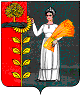 ПОСТАНОВЛЕНИЕАдминистрации сельского поселенияНовочеркутинский сельсовет Добринского муниципального района Липецкой областиРоссийской ФедерацииПОСТАНОВЛЕНИЕАдминистрации сельского поселенияНовочеркутинский сельсовет Добринского муниципального района Липецкой областиРоссийской ФедерацииПОСТАНОВЛЕНИЕАдминистрации сельского поселенияНовочеркутинский сельсовет Добринского муниципального района Липецкой областиРоссийской Федерации                24.08.2022 г.                	с.Новочеркутино                   № 57Зюзина Елена ЕвгеньевнаГлава администрации, председатель комиссии;Дымова Галина ИвановнаСтарший специалист 1 разряда, заместитель председателя комиссии;Недосекина Анна ИвановнаВУР, секретарь комиссииЧлены комиссииЛукина Елена ПетровнаСтарший специалист 1 разрядаРоманцова Ольга ПетровнаСпециалист 1 разряда